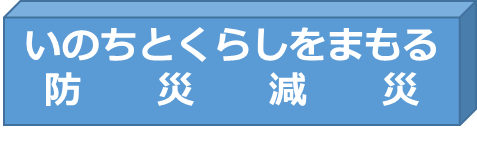 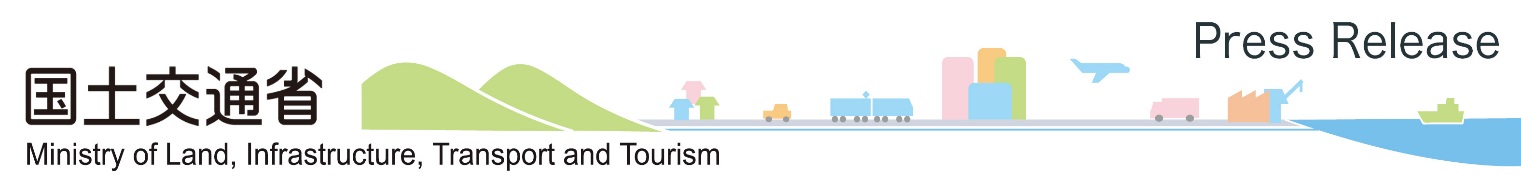 令和６年１月２４日水管理・国土保全局河川環境課水防功労者国土交通大臣表彰式を開催します！～令和５年度の受賞者を決定しました～※水防功労者国土交通大臣表彰は、水防管理者の所轄の下に水防に従事し、当該水防に著しい功績のあった団体又は個人を表彰する制度で、昭和２６年より実施しています。１．受賞者及び功績概要（詳細は別紙のとおり）【団体】　６団体（水防活動に従事した功績）【個人】１６名　（永年功労者）１名　（水防技術の向上や伝承に尽力）２．表彰式（１）日時：令和６年１月３１日（水）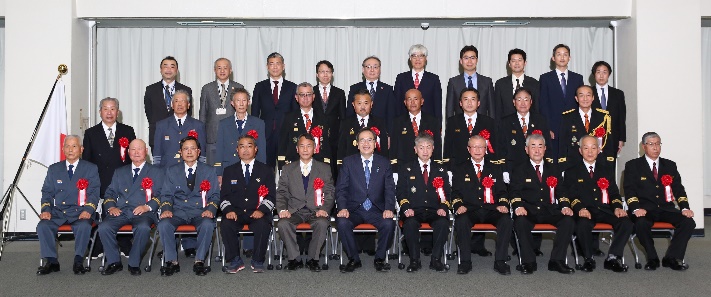 　　　      １４時００分～１４時３０分（２）場所：国土交通省１０階共用会議室（３）次第：・国土交通大臣挨拶　　　　　　・表彰状授与　　　　　　・受賞者代表謝辞　　　　　　・記念撮影　３．取材等（１）表彰式の取材を希望される報道関係者の方は、１月２９日（月）１２時までに、以下の事前登録先に必要事項を記載の上、お申し込みください。　　　　　　【事前登録先】hqt-suibou2@ki.mlit.go.jp【必要事項】①社名②役職③氏名（よみがな）④連絡先（電話＆E-mail）※②～④については、参加者全員分の記載をお願いします。（２）写真撮影にあたっては、進行の妨げにならないようお願いいたします。（３）腕章等を見える位置につけてください。腕章等が見える位置についていない場合、会場内への入場をお断りする場合があります。（４）当日は１３時４５分に国土交通省１０階共用会議室前にお集まりください。　　　なお、公務等の都合により、開始時間・場所等が変更となる可能性があります。団体［水防活動に従事した功績］団体［水防活動に従事した功績］団体［水防活動に従事した功績］団体［水防活動に従事した功績］団体［水防活動に従事した功績］団体［水防活動に従事した功績］個人［永年功労者］※永年功労（役員として１５年以上水防活動に従事した者）により受賞個人［永年功労者］※永年功労（役員として１５年以上水防活動に従事した者）により受賞個人［永年功労者］※永年功労（役員として１５年以上水防活動に従事した者）により受賞個人［永年功労者］※永年功労（役員として１５年以上水防活動に従事した者）により受賞個人［永年功労者］※永年功労（役員として１５年以上水防活動に従事した者）により受賞個人［永年功労者］※永年功労（役員として１５年以上水防活動に従事した者）により受賞個人［永年功労者］※永年功労（役員として１５年以上水防活動に従事した者）により受賞個人［永年功労者］※永年功労（役員として１５年以上水防活動に従事した者）により受賞個人［永年功労者］※永年功労（役員として１５年以上水防活動に従事した者）により受賞個人［永年功労者］※永年功労（役員として１５年以上水防活動に従事した者）により受賞個人［永年功労者］※永年功労（役員として１５年以上水防活動に従事した者）により受賞個人［永年功労者］※永年功労（役員として１５年以上水防活動に従事した者）により受賞個人［永年功労者］※永年功労（役員として１５年以上水防活動に従事した者）により受賞個人［永年功労者］※永年功労（役員として１５年以上水防活動に従事した者）により受賞個人［永年功労者］※永年功労（役員として１５年以上水防活動に従事した者）により受賞個人［永年功労者］※永年功労（役員として１５年以上水防活動に従事した者）により受賞個人［水防技術の向上や伝承に尽力］※水防技術の向上や伝承に尽力（１０年以上にわたる継続的な活動)により受賞受賞団体消防団（愛知県豊橋市）団　長　　武田　真次功績の概要令和５年台風第２号及びそれに伴う前線の活発化による大雨に際し、令和５年６月２日から６月３日にかけて、延べ１,２６４名が出動し、河川等の警戒巡視、住民の避難誘導等の水防活動を行い、人命の安全確保と被害の軽減に多大な貢献をした。受賞団体消防団（愛知県豊川市）団　長　　小野　英樹功績の概要令和５年台風第２号及びそれに伴う前線の活発化による大雨に際し、令和５年６月２日から６月３日にかけて、延べ３３７名が出動し、河川等の警戒巡視、積み土のう工の実施、住民の避難誘導、人命救助等の水防活動を行い、人命の安全確保と被害の軽減に多大な貢献をした。受賞団体消防団（和歌山県海南市）団　長　　岡室　孝明功績の概要令和５年台風第２号及びそれに伴う前線の活発化による大雨に際し、令和５年６月２日に延べ２６０名が出動し、河川等の警戒巡視、積み土のう工の実施、排水活動、住民の避難誘導等の水防活動を行い、人命の安全確保と被害の軽減に多大な貢献をした。受賞団体消防団（福岡県久留米市）団　長　　古賀　誠一功績の概要令和５年６月２９日からの大雨に際し、令和５年７月８日から７月１５日にかけて、延べ１,７６０名が出動し、河川等の警戒巡視、積み土のう工の実施、住民の避難誘導、人命救助等の水防活動を行い、人命の安全確保と被害の軽減に多大な貢献をした。受賞団体消防団（秋田県秋田市）団　長　　永澤　靖雄功績の概要令和５年７月１５日からの大雨に際し、令和５年７月１５日から７月１９日にかけて、延べ６２２名が出動し、河川等の警戒巡視、積み土のう工の実施、排水活動、住民の避難誘導、人命救助等の水防活動を行い、人命の安全確保と被害の軽減に多大な貢献をした。受賞団体消防団（秋田県南秋田郡五城目町）団　長　　千葉　與右エ門功績の概要令和５年７月１５日からの大雨に際し、令和５年７月１５日から７月１６日にかけて、延べ７２名が出動し、河川等の警戒巡視、積み土のう工の実施、住民の避難誘導等の水防活動を行い、人命の安全確保と被害の軽減に多大な貢献をした。氏名所属団体木曽川右岸地帯水防事務組合　円城寺水防団（岐阜県）役職団長団員数：２８名（団長１名、副団長１名）略歴平成　元年　入団平成１３年　班長令和　３年　現職氏名所属団体岐阜市網代水防団（岐阜県）役職副団長団員数：５０名（団長１名、副団長２名）略歴昭和６０年　入団平成１９年　現職氏名所属団体岐阜市京郷水防団（岐阜県）役職副団長団員数：３１名（団長１名、副団長２名）略歴平成　元年　入団平成２０年　班長平成２６年　現職氏名所属団体木曽川右岸地帯水防事務組合　無動寺水防団（岐阜県）役職団長団員数：２８名（団長１名、副団長１名）略歴平成１１年　入団平成２０年　班長平成２５年　現職氏名所属団体岐阜市藍川水防団（岐阜県）役職団長団員数：２５名（団長１名、副団長２名）略歴平成　９年　入団平成１８年　班長平成２９年　現職氏名所属団体木曽川右岸地帯水防事務組合　笠松水防団（岐阜県）役職団長団員数：２８名（団長１名、副団長１名）略歴平成　８年　入団平成２０年　班長平成３１年　現職氏名所属団体岐阜市日野水防団（岐阜県）役職団長団員数：５４名（団長１名、副団長２名）略歴平成１０年　入団平成１８年　班長平成３１年　現職氏名所属団体岐阜市市橋水防団（岐阜県）役職団長団員数：２８名（団長１名、副団長２名）略歴平成　６年　入団平成１５年　班長令和　４年　現職氏名所属団体静岡市水防団　本部（静岡県）役職副団長団員数：１,６５２名（団長１名、副団長２名）略歴平成　３年　入団平成１４年　組長令和　３年　現職氏名所属団体静岡市水防団　本部（静岡県）役職総務副部長団員数：１,６５２名（団長１名、副団長２名、総務部長１名、総務副部長１名）略歴昭和５２年　入団平成　４年　副組長平成２９年　現職氏名所属団体静岡市水防団　藁科川分団（静岡県）役職分団長団員数：３６６名（分団長１名、副分団長２名）略歴平成　５年　入団平成２０年　副組長令和　５年　現職氏名所属団体淀川右岸水防事務組合水防団（大阪府）役職西淀川第１３水防区　分団長分団員数：３７名（分団長１名、副分団長１名）略歴昭和５１年　入団昭和５９年　分団部長平成　４年　現職氏名所属団体淀川左岸水防事務組合水防団（大阪府）役職副団長（浪速区防潮本部担当）分団員数：７５名（分団長１名、副分団長２名）略歴昭和５５年　入団平成１３年　班長令和　２年　現職氏名所属団体淀川左岸水防事務組合水防団（大阪府）役職北第２防潮区　分団長分団員数：３０名（分団長１名、副分団長１名）略歴平成　元年　入団平成１３年　部長平成２７年　現職氏名所属団体淀川右岸水防事務組合水防団（大阪府）役職西淀川第２水防区　分団長分団員数：１９名（分団長１名、副分団長１名）略歴昭和５６年　入団平成２０年　班長平成２９年　現職氏名所属団体淀川左岸水防事務組合水防団（大阪府）役職港第２防潮区　分団長分団員数：７５名（分団長１名、副分団長１名）略歴平成　４年　入団平成１０年　班長令和　４年　現職氏名防災エキスパート、水防専門家功績の概要平成１９年より防災エキスパートとして、また、平成２４年より水防専門家として、１０年以上にわたり、東北６県を中心に水防管理団体等への水防工法の指導等を積極的に行ってきた。防災エキスパートとしては、平成２５年７月洪水や平成２９年７月洪水に関しての被害調査及び水防工法の必要性や応急対策に関する助言等を行った。また、水防専門家としては、水防技術講習会や水防訓練等において、水防管理団体等への水防工法訓練の指導を積極的に行うとともに、東北水防技術競技大会の審査員としても活動し、水防技術の向上や伝承、普及に多大な貢献をした。